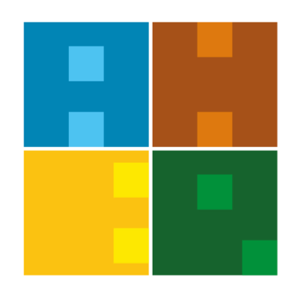 TEZLİ YÜKSEK LİSANS PROGRAMINDA TEZ KONUSU BELİRLEME İŞ AKIŞIBelge No:İA-ENS-002TEZLİ YÜKSEK LİSANS PROGRAMINDA TEZ KONUSU BELİRLEME İŞ AKIŞIİlk Yayın Tarihi:27.06.2019TEZLİ YÜKSEK LİSANS PROGRAMINDA TEZ KONUSU BELİRLEME İŞ AKIŞIGüncelleme Tarihi:27.06.2019TEZLİ YÜKSEK LİSANS PROGRAMINDA TEZ KONUSU BELİRLEME İŞ AKIŞIGüncelleme No:TEZLİ YÜKSEK LİSANS PROGRAMINDA TEZ KONUSU BELİRLEME İŞ AKIŞISayfa:1TEZLİ YÜKSEK LİSANS PROGRAMINDA TEZ KONUSU BELİRLEME İŞ AKIŞIToplam Sayfa:1İŞ AKIŞI ADIMLARISORUMLUİLGİLİ BELGELERÖğrenci-Danışman DanışmanAnabilim Dalı BaşkanlığıEnstitü Yönetim Kurulu üyeleriEnstitü SekreterliğiÖğrenci-Danışman DanışmanAnabilim Dalı BaşkanlığıEnstitü Yönetim Kurulu üyeleriEnstitü SekreterliğiÖğrenci-Danışman DanışmanAnabilim Dalı BaşkanlığıEnstitü Yönetim Kurulu üyeleriEnstitü SekreterliğiTez Konusu Öneri FormuEBYS üzerinden resmi evrakEBYS üzerinden resmi evrak Enstitü Yönetim Kurulu KararıEBYS üzerinden resmi evrakÖğrenci-Danışman DanışmanAnabilim Dalı BaşkanlığıEnstitü Yönetim Kurulu üyeleriEnstitü SekreterliğiÖğrenci-Danışman DanışmanAnabilim Dalı BaşkanlığıEnstitü Yönetim Kurulu üyeleriEnstitü SekreterliğiÖğrenci-Danışman DanışmanAnabilim Dalı BaşkanlığıEnstitü Yönetim Kurulu üyeleriEnstitü SekreterliğiÖğrenci-Danışman DanışmanAnabilim Dalı BaşkanlığıEnstitü Yönetim Kurulu üyeleriEnstitü SekreterliğiÖğrenci-Danışman DanışmanAnabilim Dalı BaşkanlığıEnstitü Yönetim Kurulu üyeleriEnstitü SekreterliğiÖğrenci-Danışman DanışmanAnabilim Dalı BaşkanlığıEnstitü Yönetim Kurulu üyeleriEnstitü SekreterliğiÖğrenci-Danışman DanışmanAnabilim Dalı BaşkanlığıEnstitü Yönetim Kurulu üyeleriEnstitü SekreterliğiÖğrenci-Danışman DanışmanAnabilim Dalı BaşkanlığıEnstitü Yönetim Kurulu üyeleriEnstitü SekreterliğiÖğrenci-Danışman DanışmanAnabilim Dalı BaşkanlığıEnstitü Yönetim Kurulu üyeleriEnstitü SekreterliğiÖğrenci-Danışman DanışmanAnabilim Dalı BaşkanlığıEnstitü Yönetim Kurulu üyeleriEnstitü SekreterliğiÖğrenci-Danışman DanışmanAnabilim Dalı BaşkanlığıEnstitü Yönetim Kurulu üyeleriEnstitü SekreterliğiÖğrenci-Danışman DanışmanAnabilim Dalı BaşkanlığıEnstitü Yönetim Kurulu üyeleriEnstitü SekreterliğiÖğrenci-Danışman DanışmanAnabilim Dalı BaşkanlığıEnstitü Yönetim Kurulu üyeleriEnstitü SekreterliğiÖğrenci-Danışman DanışmanAnabilim Dalı BaşkanlığıEnstitü Yönetim Kurulu üyeleriEnstitü SekreterliğiÖğrenci-Danışman DanışmanAnabilim Dalı BaşkanlığıEnstitü Yönetim Kurulu üyeleriEnstitü SekreterliğiÖğrenci-Danışman DanışmanAnabilim Dalı BaşkanlığıEnstitü Yönetim Kurulu üyeleriEnstitü SekreterliğiÖğrenci-Danışman DanışmanAnabilim Dalı BaşkanlığıEnstitü Yönetim Kurulu üyeleriEnstitü Sekreterliği